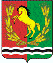 СОВЕТ ДЕПУТАТОВМУНИЦИПАЛЬНОГО ОБРАЗОВАНИЯСТАРОМУКМЕНЕВСКИЙ СЕЛЬСОВЕТАСЕКЕЕВСКОГО РАЙОНАОРЕНБУРГСКОЙ ОБЛАСТИЧЕТВЕРТОГО СОЗЫВА РЕШЕНИЕ11.03.2022                                     с. Старомукменево                                    № 48  В соответствии со статьей 22 Устава муниципального образования Старомукменевский сельсовет, руководствуясь Положением о порядке предоставления и рассмотрения ежегодного отчета Главы муниципального образования Старомукменевский сельсовет  Совет депутатов решил:1. Работу главы и администрации муниципального образования Старомукменевский сельсовет за 2021 год признать удовлетворительной.2.   Настоящее решение вступает в силу со дня принятия.Председатель Совета депутатов                                                     М.И.МингазовОтчет главы администрации муниципального образования Старомукменевский сельсовет Асекеевского района Оренбургской области в 2021 г.       Сегодня вашему вниманию представляется отчет по итогам работы за 2021 год. В связи с ограничительными мероприятиями, связанными с распространением новой коронавирусной инфекции, форма взаимодействия с населением обрела другие формы. Главными задачами в работе администрации сельского поселения остаются исполнение полномочий в соответствии со ФЗ «Об общих принципах организации местного самоуправления в РФ» № 131-ФЗ, Уставом поселения и другими федеральными и областными правовыми актами. Это, прежде всего:- исполнение бюджета сельского поселения;- благоустройство территории населенных пунктов, обеспечение жизнедеятельности поселения;- выявление проблем и вопросов поселения путем проведения сходов граждан, встреч с депутатами Собрания депутатов  сельского поселения для решения вопросов жизнедеятельности населенных пунктов поселения.Одним из самых актуальных вопросов был и остается вопрос благоустройства населенных пунктов сельского поселения.За прошедший год была проведена работа по приведению в порядок территории и благоустройству нашего поселения – это проведение субботников по благоустройству  территорий памятника, кладбищ, территорий, прилегающих к учреждениям и организациям. Хочется сказать огромное спасибо всем жителям с.Старомукменево и п.Шамассовка, кто принял активное участие при проведении субботников.Был составлен план организационных мероприятий по благоустройству и Дней защиты от экологической опасности на территории Старомукменевского сельского поселения. В ходе данных мероприятий проведена уборка и очистка территорий около административных зданий, учреждений образования, культуры, здравоохранения.  Все мероприятия по благоустройству территории Старомукменевского сельского поселения приняло участие 80 человек,  Своевременно проводится скашивание сорной растительности вокруг своих территорий. 	Больным вопросом для поселения является ремонт и содержание автомобильных дорог.	 Решались положительно вопросы очистки дорог от снега, в 2022 году запланирован ремонт дороги по ул.Заречной на сумму 444,0 тыс. рублей. Сделана сметная документация, получена положительное заключение экспертизы.		В 1 полугодии 2021 года были проведены мероприятия, связанные с празднованием Дня Победы, Дня памяти и скорби, однако все массовые мероприятия были ограничены также в связи с эпидемией коронавируса.  Своевременно производится покос территории вокруг памятника. Были вручены 74 медали Дети войны гражданам родившимся в период 04.09.1927 г. По 03.09.1945 г.р. Участникам боевых действий в Афганистане и Чечне также было вручено 7 медалей «Ветеран боевых действий» 	Острым остается вопрос стихийных свалок. Несмотря на то, что в настоящее время налажен вопрос централизованного сбора и вывоза ТКО региональным оператором, вокруг населенных пунктов поселения, лесополосах, балках периодически возникают стихийные свалки.        	Ежегодно в пожароопасный период вводится особый противопожарный режим, во время которого категорически запрещено проводить сжигание мусора, листьев, сухой растительности, поживных остатков. Особые меры пожарной безопасности устанавливаются также при уборке урожая. Однако, несмотря на это, жгут мусор во дворах и за дворами.С  целью предотвращения ландшафтных возгораний в рамках пожароопасного сезона в 2021г. Администрацией поселения приняты следующие меры:  -  проводится постоянная работа по информированию населения о необходимости неукоснительного соблюдения мер пожарной безопасности:    - на  официальном сайте Администрации сельского поселения, на информационных стендах размещены  агитационные материалы (листовки), информирующие население о недопустимости выжигания сухой растительности, о мерах административного воздействия в отношении нарушителей порядка выжигания сухой растительности и о последствиях для  окружающей среды, населению вручаются памятки   на противопожарную тематику; - проводятся профилактические рейды по обследованию мест проживания неблагополучных семей для проведения профилактической работы, направленной на информирование о необходимости неукоснительного соблюдения  мер пожарной безопасности (с вручением памяток родителям под подпись);- в каждом населенном пункте и в Администрации имеются первичные средства и силы для противопожарных мероприятий (ранцевые огнетушители в количестве 13 штук);Также, проводится работа по информированию населения о правилах безопасности на водных объектах на территории сельского поселения. В летний период размещаются информационные листовки о запрете купания в неположенных местах. В зимнее время размещаются таблички о запрете выхода на лед.В 2021 году было 12 выездов противопожарной машины на тушение пожаров на территории сельского поселения. Была проведена опашка территории сельсовета силами ИП КФХ Гарейшина Эдуарда Наилевича, Хайруллина Равиля Хасановича, Мифтахава Альберта Искандаровича.		Кратко остановлюсь на основных задачах на 2022 год:1.	Держать на контроле вопросы качественного выполнения мероприятий по содержанию автомобильных дорог, безопасности дорожного движения2.	Продолжать техническое обслуживание уличного освещения, включая замену лампочек3.	Продолжать работы по благоустройству населенных пунктов сельского поселения:  покос травы на территориях учреждений и организаций, на  памятниках4.	Продолжить работы по содержанию мест захоронений: сбор и вывоз мусора, скашивание сорной растительности. В 2022-2023 годах  принять участие в инициативном бюджетировании по благоустройству кладбища в с.СтаромукменевоМне хотелось выразить благодарность неравнодушным людям нашего поселения за плодотворную работу, за совместные конструктивные решения общих проблем и выразить уверенность, что в 2022 году мы вместе с ВАМИ продолжим эффективную работу.Желаю всем ВАМ крепкого здоровья, семейного благополучия, урожайного года и простого  человеческого счастья!СПАСИБО ЗА ВНИМАНИЕ!Об утверждении отчета главы муниципального образования «Старомукменевский сельсовет» за 2021 год